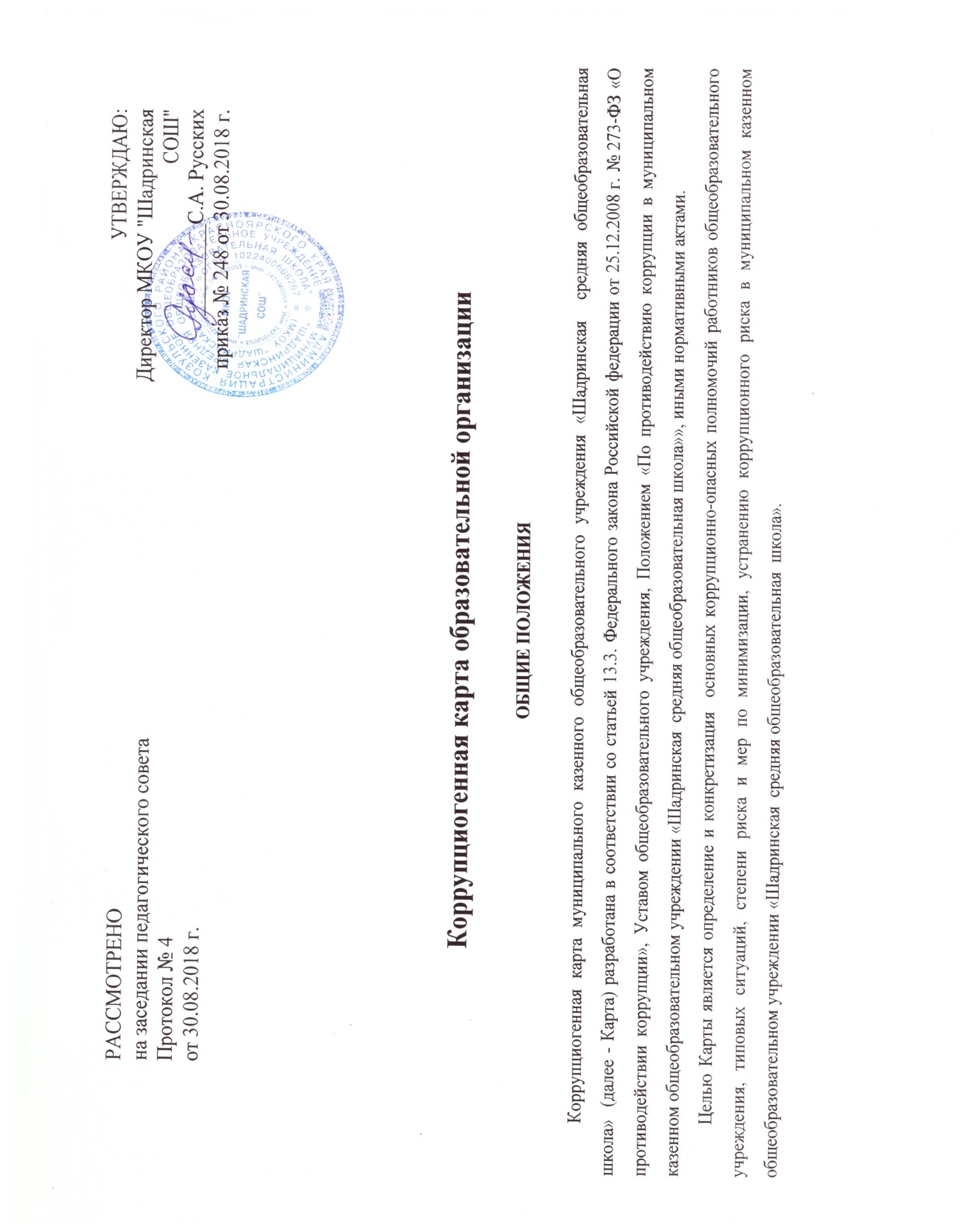 №Наименование процессаКоррупционно-опасная функцияУчастники процессаВозможные коррупционные риски (типовые ситуации)Вероятность наступленияМеры по управлению (снижению) коррупционными рисками1Распоряжение финансовыми и материальными ресурсами1.1. Эффективное использование бюджетных средств и средств от приносящей доход деятельностиДиректор школы, методисты школы, завхоз, бухгалтерПревышение должностных полномочий, хищения, предоставление ложной отчётности, нецелевое использование бюджетных средств и средств от приносящей доход деятельностиСредняяПривлечение к принятию решений представителей учредителя и Управляющего Совета школы, сотрудников школы. Ознакомление с нормативными документами, регламентирующими вопросы предупреждения и противодействия коррупции1Распоряжение финансовыми и материальными ресурсами1.2. Обеспечение учета, сохранности и пополнения учебно – материальной базыДиректор школы, методисты школы, завхоз, бухгалтерХищение и порча, покупка ненужного оборудования, несвоевременная постановка на регистрационный учёт материальных ценностей. Умышленно досрочное списание материальных средств и расходных материалов с регистрационного учёта. Отсутствие регулярного контроля наличия и сохранности имуществаСредняя Организация работы по контролю за деятельностью материально ответственных лиц. Регулярное и своевременное ознакомление с нормативными документами, регламентирующими вопросы предупреждения и противодействия коррупции1Распоряжение финансовыми и материальными ресурсами1.3. Оплата трудаДиректор школы, методисты школы, бухгалтерОплата рабочего времени не в полном объёме. Оплата рабочего времени в полном объёме в случае, когда сотрудник фактически отсутствовал на рабочем местеНизкая Создание и работа комиссии по установлению стимулирующих выплат работникам образовательной организации. Использование средств на оплату труда в строгом соответствии с Положением об оплате труда работников образовательной организации. Разъяснение ответственным лицам меры ответственности за совершение коррупционных правонарушений.1.4. Назначение стимулирующих выплат и вознаграждений работниковДиректор школы, бухгалтерНеобъективная оценка деятельности работника, необоснованное завышение (занижение) размеров выплат стимулирующего характера и вознагражденийСредняяСоздание комиссии по установлению стимулирующих выплат работникам школы. Использование средств на оплату в строгом соответствии с Положением об оплате труда работников школы. Разъяснительная работа об ответственности за коррупционные правонарушения1.5. Осуществление закупок, заключение контрактов и других гражданско- правовых договоров на поставку товаров, выполнение работ, оказание услуг для образовательной организацииДиректор школы, завхоз, главный бухгалтерРасстановка мнимых приоритетов по предмету, объёмам, срокам удовлетворения потребности; определение объёма необходимых средств; необоснованное расширение (ограничение) круга возможных поставщиков; необоснованное расширение (сужение) круга удовлетворяющей потребности продукции; необоснованное расширение (ограничение) круга удовлетворяющей потребности продукции; необоснованное расширение (ограничение), упрощение (усложнение) необходимых условий контракта и оговорок относительно их исполнения; необоснованное завышение (занижение) цены объекта закупок; необоснованное усложнение (упрощение) процедур определения поставщика; неприемлемые критерии допуска и отбора поставщика, отсутствие или размытый перечень необходимых критериев допуска и отбора; неадекватный способ выбора размещения заказа по срокам, цене и объёму, особенностям объекта закупки, конкурентноспособности и специфики рынка поставщиков; размещение заказа аврально в конце года (квартала);необоснованное затягивание или ускорение процесса осуществления закупок; совершение сделок с нарушением установленного порядка требований закона в личных интересах; заключение договоров без соблюдения установленной процедуры; отказ от проведения мониторинга цен на товары и услуги; предоставление заведомо ложных сведений о проведении мониторинга цен на товары и услугиСредняя Соблюдение при проведении закупок, товаров, работ и услуг для нужд школы, требований по заключению договоров с контрагентами в соответствии с федеральными законами. Разъяснение работникам школы, связанным с заключением контрактов и договоров о мерах ответственности за совершение коррупционных правонарушений. Ознакомление с нормативными документами, регламентирующими вопросы предупреждения ипротиводействия коррупции2Взаимодействие с обучающимися и их родителями (законными представителями)2.1. Обеспечение объективности оценки качества обучения, в том числе итоговойаттестацииАдминистрация,педагогический коллектив, ученический коллективМанипуляция данными, необъективность в выставлении оценок. Завышение оценок, оказание помощи при итоговой аттестации за вознаграждение или оказание услуг со стороны обучающихся или их родителей (законных представителей)Низкая Создание регламентов промежуточной и итоговой аттестации. Комиссионное принятие решения, рассмотрение вопросов на заседаниях педагогических советов. Организация работы по контролю за деятельностью педагогических работников. Работа с коллективом о мерах ответственности за совершение коррупционных правонарушений2Взаимодействие с обучающимися и их родителями (законными представителями)2.2. Привлечение дополнительныхисточников финансовых средств со стороны родителейАдминистрация,педагогический коллективСбор денежных средств, неформальные платежи, частное репетиторство, составление или заполнение справок заденьгиСредняяИнформационная открытость деятельности школы. Соблюдение утверждённой антикоррупционной политики школы. Разъяснение работникам школы положений законодательства о мерах ответственности за совершение коррупционных правонарушений2Взаимодействие с обучающимися и их родителями (законными представителями)2.3. Приём в школу, перевод и отчислениеДиректор школыПредоставление не предусмотренных законом преимуществ (протекционизм, семейственность) для поступления в школуНизкая Создание порядка по приёму в школу и переводу в другие образовательные организации, контроль за его соблюдением. Обеспечение открытости информации о наполняемости классов. В период работы приемной комиссии ежедневное размещение информации на информационных стендах. Контроль со стороны директора и методистов.3Взаимодействие струдовымколлективом3.1. Утверждение структуры и штатного расписания.Формирование фонда оплаты трудаАдминистрацияДействия в обход норм и критериев, сговор между членами комиссии, фаворитизм, фальсификация документовСредняя Соблюдение утверждённой антикоррупционной политики школы3Взаимодействие струдовымколлективом3.2. Подбор и расстановка кадров, принятие на работуАдминистрацияПредоставление не предусмотренных законом преимуществ (протекционизм) для поступления на работу в школуСредняя Разъяснительная работа с ответственными лицами меры ответственности за совершение коррупционных правонарушений. Проведение собеседования при приёме на работу директором школы4Организация и управление4.1. Учёт, хранение и выдача документов строгой отчётностиАдминистрацияФальсификация документов, превышение должностных полномочий, хищения, предоставление ложной отчётностиНизкаяСоблюдение административного регламента предоставления муниципальной услуги4Организация и управление4.2. Работа со служебной информациейДиректор школы, специалист по кадрам, главный бухгалтерИспользование в личных или групповых интересах информации, полученной при выполнении служебных обязанностей, если такая информация не подлежит официальному распространению. Попытка несанкционированного доступа к информационным ресурсам. Замалчивание информации.НизкаяСоблюдение утверждённой антикоррупционной поли-тики школы. Ознакомление с нормативными документами, регламентирующими вопросы предупреждения и противодействия коррупции в школе. Разъяснение работникам школы положений законодательства о мерах ответственности за совершение коррупционных правонарушений.4.3. Работа с обращениями юридических и физических лицДиректор школы, методисты, лица, ответственные за рассмотрение обращенийНарушение установленного порядка рассмотрения обращений граждан и юридических лиц. Требование от физических и юридических лиц информации, предоставление которой не предусмотрено действующим законодательствомНизкаяРазъяснительная работа. Соблюдение административного регламента предоставления муниципальной услуги. Соблюдение установленного порядка рассмотрения обращений граждан.Контроль рассмотрения обращений4.4. Взаимоотношения с должностными лицами в органах власти и управления, правоохранительными органами и другими организациямиДиректор школыработникишколы,уполномоченные директором представлять интересы образовательной организацииДарение подарков и оказание не служебных услуг должностным лицам в органах власти и управления, правоохранительных органах и различных организациях, за исключением символических знаков внимания, протокольных мероприятийНизкаяСоблюдение утверждённой антикоррупционной поли-тики школы. Ознакомление с нормативными документами, регламентирующими вопросы предупреждения и противодействия коррупции в школе.4.5. Организация деятельности школыДиректор школы, методистыИспользование своих служебных полномочий при решении личных вопросов, связанных с удовлетворением материальных потребностей должностного лица или его родственников либо иной личной заинтересованностиНизкая Информационная открытость деятельности школы. Соблюдение утверждённой антикоррупционной поли-тики школы. Разъяснение работникам школы законодательства о мерах ответственности за совершение коррупционных правонарушений. Перераспределение функций между администрацией